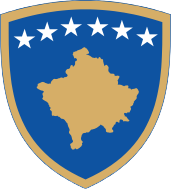 Republika e Kosovës- Republika Kosova - Republic of KosovoQeveria  – Vlada - GovernmentZyra e Kryeministrit - Ured Premijera - Office of the Prime MinisterZyra për Qeverisje të Mirë/Kancelarija za Dobro Upravljanje/Office on Good GovernanceACTION PLAN FOR THE RIGHTS OF PERSONS WITH DISABILITIES IN THE REPUBLIC OF KOSOVO (2021-2023)OFFICE OF THE PRIME MINISTER/OFFICE FOR GOOD GOVERNANCEEThis document presents the continuation of actions and policies at the national level for the implementation of the National Strategy for the Rights of Persons with Disabilities in the Republic of Kosovo 2013-2023September 2021AcknowledgmentAs with any process of drafting documents of this nature, the drafting of the National Plan for the Rights of Persons with Disabilities in the Republic of Kosovo 2021-2023 would not have been possible without the mutual cooperation and joint work of institutions, i.e. line ministries and organizations of persons with disabilities.For the third time in a row, the contribution and joint work have made it possible for this document to include the three-year period with all the priorities and actions aimed at improving the quality of life of Persons with Disabilities and thus conclude the decade of implementation of the Strategic document for the Rights of Persons with Disabilities in the Republic of Kosovo 2013-2023.The Office of the Prime Minister/Office for Good Governance, which has been tasked to coordinate these processes, expresses it appreciation to all participating stakeholders for their contribution provided to the drafting of this government document and all documents that have preceded documents of this nature, including line ministries, associations of persons with disabilities and international partners.ACRONYMSOPM/OGG		- Office of the Prime Minister/Office for Good GovernanceKAS			- Kosovo Agency of StatisticsMED			- Municipal Education DepartmentDFW			- Department of Family WelfareMESTI		- Ministry of Education, Science, Technology InnovationMIA			- Ministry of Internal Affairs MFA			- Ministry of Foreign AffairsMESPI			- Ministry of Environment, Spatial Planning and InfrastructureMCYS			- Ministry of Culture, Youth and SportsMoH			- Healthy ministryMoE			- Ministry of Economy MAFRD		- Ministry of Forestry, Agriculture and Rural DevelopmentMLG			- Ministry of Local Government Administration MoJ			- Ministry of JusticeMoFLT		- Ministry of Finance, Labour and TransfersNAPPWD		- National Action Plan for Persons with Disabilities 2021-2023 PWD			- Persons with DisabilitiesIEP			- Individual Education PlanEC			- European CommissionNGO			- Non-governmental organizationsNIPH		- National Institute of Public HealthCRPWD		-Convention on the Rights of Persons with DisabilitiesWHO			- World Health OrganizationDPO			- Disabled persons' organizations FMDC		- Family Medicine Development CenterUDHR		- Universal Declaration of Human Rights RC			- Resource CenterVTC			-Vocational Training CentersINTRODUCTIONThe realization of human rights, especially of persons with disabilities, is of fundamental importance for the development and well-being of a society. The realization of any right of every individual creates equal opportunities for everyone to have the proper access in the society and especially Persons with Disabilities.In terms of drafting documents of this nature, the Government of the Republic of Kosovo has been launching the National Strategy for the Rights of Persons with Disabilities 2013-2023. Additionally, the Office for Good Governance is launching the third National Action Plan in the light of this Strategy in order to enable a more detailed implementation of the activities and objectives set out by the working groups. The approach used for drafting of these documents is intended to be inclusive in terms of involving persons with disabilities and improving their living conditions.The activities and obligations herein are elaborated into five areas with special priority for the life of citizens with disabilities, in accordance with the Convention on the Rights of Persons with Disabilities, which enumerates aspects of vital importance such as: respect for human dignity, individual autonomy to decide and choose, absence of discrimination, full inclusion in society, respect for differences, equal opportunities, free and unimpeded access, gender equality and protection of identity. Accordingly, this document will cover the aspects of health, social welfare and employment, education, legal protection and equal access.Adoption of a number of Laws such as the Law on the Blind, the Law on the Status and Rights of Paraplegic and Tetraplegic Persons, as well as the implementation of Regulation GRK 15/2014 on Provision of Services in Sign Languages in the Republic of Kosovo in public institutions for the deaf have been some of the achievements in meeting the standard of living of the beneficiaries of this legal framework.Despite the financial challenges in realizing the rights of persons with disabilities there is still a lot of work to be done. However, the most important thing is that there is potential and mutual cooperation between institutions of the country and organizations of societies, with particular emphasis on those of persons with disabilities.ANALYSIS OF THE ACHIEVEMENTS OF THE NATIONAL PLAN FOR THE RIGHTS OF PERSONS WITH DISABILITIES 2018-2020In the decade of implementation of the National Strategy for the Rights of Persons with Disabilities 2013-2023, two action plans have been approved over the last decade. Consequently, the monitoring of strategic objectives, their implementation has been more measurable and accessible. The defined activities and objectives have each time been consistent with the respective field, namely 5 foreseen areas which cover the basic rights of persons with disabilities with higher priority.The Office for Good Governance/Office of the Prime Minister in cooperation with the responsible institutions has annually presented all the achievements and challenges of the implementation of the documents in question. In this context, three progress reports 2013-2014, 2015, 2019 have been published.Areas of intervention have always included the areas with the highest priority in the quality of life of persons with disabilities.During the period June - July 2019, 10 consultative forums were held at the municipal level to identify the needs for the Disability Action Plan 2021-2023. The meetings were organized by the Office for Good Governance/Office of the Prime Minister of Kosovo and HANDIKOS in partnership with KAB and KAD under the project “Promoting inclusiveness and outreach of the consultative processes for governance and public administration reforms in the disability sector at Local, National and Regional Level” funded by the European Union.Over 300 persons with disabilities, local representatives of DPOs and representatives of local institutions from the municipalities of Prishtina; Prizren Gjakova, Peja, Ferizaj, Gjilan, Mitrovica, Vushtrri; Suhareka and Drenas participated in this event where they provided their inputs related to the current implementation of the Action Plan and contributed to the identification of needs for the National Action Plan 2021-2023.COVID-19 triggered a human crisis of such magnitude which had not been experienced before and which disproportionately affected persons with disabilities as well. As such, this situation prompted an unprecedented response - an extraordinary approach to supporting persons with disabilities. Disabled persons' organizations (DPOs) acted to the best of their ability to support their members, always in line with the recommendations, instructions and other relevant documents published by the UN, WHO, NIPHK and the Government of Kosovo.The main goal was to ensure that persons with disabilities have access to basic services, including emergency health and social protection services in order to overcome the crisis. The documents published by the UN with reference to the COVID 19 pandemic, presented the findings, guidelines and recommendations which the DPOs in Kosovo always implemented focusing on the needs and specifics of the members they represented. The main UN recommendation was that a COVID 19 recovery response including disability would better serve everyone. These specific recommendations targeted key sectors that included four key areas of action applicable to all: 1. Ensuring the integration of disability into all COVID-19 recovery operations; 2. Providing access to information, equipment, services and programs in response and recovery from COVID-19; 3. Provide meaningful consultation with the active participation of persons with disabilities and their representative organizations in all phases of COVID-19 response and recovery; 4. Establish mechanisms to ensure the inclusion of disability in the response to COVID-19.The UN report also presented a wide range of impacts of COVID-19 on persons with disabilities, including short-term and long-term implications. Among other things, it was concluded that: Persons with disabilities are at greater risk of COVID-19 infection; have a greater risk of developing more serious health conditions and death; persons with disabilities living in institutions are more likely to be infected with the virus and have higher mortality rates; they are particularly disadvantaged by socio-economic consequences and measures to control the pandemic; impact on employment and social protection; education; support services; and the effects of violence on persons with disabilities. In this context, the report has provided a set of recommendations to ensure an adequate response and recovery for persons with disabilities with an emphasis on orientation in areas such as: access, participation, accountability and data sharing.Whereas, the implementation of safeguards sought by the UN and other international organizations are as follows: Health/ensuring access to public health information; implementation of safeguards against COVID-19; providing access to services; ensuring non-discrimination in the allocation of scarce medical resources; comprehensive interventions in the mental health of persons with disabilities; Protection of persons housed in institutions/reduction of the number of persons within institutions; Support services/ensuring the continuity of support services; expanding community support for persons with disabilities; Social protection and employment; Education / addressing impacts that go beyond learning; Violence Prevention and Response / providing comprehensive and accessible victim support services: raising awareness and knowledge: and Humanitarian Contexts.HEALTHStrategic Objectives 1: Improvement of the provision of health services for Persons with disabilitiesThree specific objectives are foreseen within Strategic Objective 1 as follows: Specific Objective 1: Capacity building of health personnel for the provision of health services - objective which includes 6 foreseen activities which are related to, 1.1 Providing health services for persons with disabilities in the framework of home visits, 1.2 Vaccination of persons with disabilities with the seasonal flu vaccine, 1.3 Compilation of materials for health promotion of persons with disabilities and health education for health workers, 1.4 Realization of health services to PWDs 1.5 Trainings for nursing staff and support staff on the topics of access and treatment of persons with disabilities, 1.6 Coordination of activities with MLSW.Specific Objective 2 includes: Early Detection and Identification of Disability from Prenatal, Natal and Postnatal Period - an objective which includes 2 activities related to 2.1. Conducting research in the field of health conditions related to PWDs and 2.2 Implementation of a health education program for parents in detecting the causes that result in disability.Specific Objective 3: Increase the provision of health services to persons with disabilities-objective which includes a total of 6 activities which are related to 3.1. Needs research on completing the essential list of medicines, 3.2 Continuation of providing examinations (Mammography and PAP test) for women with disabilities and 3.3 Oral hygiene care for children with disabilities 3.4. Drafting SOPs for specific health treatment for PWDs, 3.5 Compilation of an information circular for the notification of health institutions with the  number of the center for the provision of services in sign language and 3.6 Conducting community visits for health promotion and education for PWDs.SOCIAL WELFAREStrategic Objective 2: Functional and genuine welfare and social security system as well as the provision of equal opportunities for the employment of persons with disabilities.Specific Objective 1: Extent of services in the community -Objective which includes 10 activities as following: 1.1 Implementation of the Pension Scheme for persons with disabilities, aged 18-65 years. 1.2. Implementation of benefit and compensation schemes; 1.3.Implementation of Law 03/L-022 on Material Support for Families with Permanent Disabilities, 1.4 Implementation of the Scheme for Compensation for the Blind, 1.5 Implementation of the Scheme for Compensation for Paraplegic and Tetraplegic Persons, 1.6 Drafting bylaws for the implementation of the Comprehensive Law on Disability 1.7 Training of the Bio-Psycho-Social Commission on the use of the IFC instrument, 1.8 Continuation of service provision in residential centers (ISSH) 1.8 Continuation of service provision in residential centers (SSI) 1.9 Individual and NGO licensing for the provision of social services for persons with disabilities.1.10 Strengthen the monitoring and inspection mechanism for the services and funds of the beneficiary organizations, 1.11. Determining the budget code for social servicesSpecific Objective 2- Includes Creating equal employment conditions for PWDs -Objective which is foreseen to have 5 activities which are: 2.1 Providing Services for PWDs in Career Services, 2.2 Strengthening the labor inspectorate to monitor the implementation of Law No. 03/01 on Training, Rehabilitation and Employment, 2.3. Mediation of PWDs in employment, 2.4 Involvement of PWDs in employment through Active Labor Market Measures, 2.5. Awareness campaigns for PWD employment in the public and private sector.Specific Objective 3 - Vocational training and rehabilitation for the preparation of Persons with Disabilities for the Labor Market -objective which is expected to have 5 activities 3.1 Expansion of profiles for vocational training and rehabilitation according to the demands of the labor market requirements, 3.2 PWDs training in Vocational Training Centers, 3.3 Adapted curricula for persons with disabilities, 3.4 Adaptation of workshops with equipment for the needs of persons with disabilities, 3.5 Training of VTC trainers for the implementation of the adapted curriculum for PWDs.EDUCATION Strategic Objectives 3: Creating conditions for inclusion in education and professional support for persons with disabilities.Specific Objective 1: Establishment of mechanisms for early identification and education of children with disabilitiesIncludes a total of 4 activities as following: 1.1 Development of 3 educators’ guidelines on the approach and work with children with disabilities, 1.2 Capacity building of educators to implement the guidelines, 1.3. Compilation and provision of pedagogical materials in 2 MES platforms, 1.4. Awareness campaign on the importance of early intervention for children with disabilities. Specific Objective 2: Creating, strengthening and improving services of inter-sectorial mechanisms and other support mechanisms for inclusive schools. Includes a total of 5 activities as following: 2.1 Employment and/or provision of support teachers in schools, 2.2 Employment of assistants in school support, 2.3 Capacity building of assessment teams for pedagogical assessment of children with needs, 2.3.1 Provision of Braille services, orientation and mobility for blind children in regular schools, 2.4 Capacity building of teachers on the approach and work with students with disabilities. Specific Objective 3: Creating a conducive environment for inclusion in the school and in the community Includes a total of 7 activities as following: 3.1 Drafting a 5-year plan for resource centers, 3.2. Increase services from resource centers to regular schools, 3.3 Capacity building of staff in resource centers, 3.4 Design and accreditation of training programs for teachers in regular schools, 3.5 Design and accreditation of programs by NQA for Braille and sign language, 3.6 Provision of courses for teachers, assistants and parents in Braille and sign language, 3.7 Program development, Level 5 in sign language.  Specific Objective 4: Includes improving the quality of teaching and learning in inclusive education at all levels of pre-university education.Includes a total of 5 activities as following: 4.1 Drafting a document for the inclusion of students with disabilities in upper secondary education specifically VET schools, 4.2 Development of guidelines for teachers on approach, pedagogical work and specifics of students with disabilities, 4.3 Capacity building of teachers for access and specifics of students with disabilities, 4.4 Providing non-formal education in resource centers, 4.5 Use of materials during the teaching process of teachers (materials drafted by NGOs). LEGAL PROTECTIONStrategic Objectives 4: Equal access to legal protection as well as provision of services in the local level for the fulfillment of the rights of Persons with DisabilitiesSpecific Objective 1: Drafting laws in the protection and observance of the rights of Persons with DisabilitiesIncludes a total of 1 activity as following: 1.1. Involvement of DPOs in the drafting of legislationSpecific Objective 2: Amending and supplementing the current legal framework for PWDsIncreasing cooperation with DPO through their consultation in drafting government policies.2 activities are included: 1.1. Implementation of Regulation GRK 15/2014 on Provision of Services in Sign Language, 1.2. Coordination on the Functionalization of the National Council for Disability.Specific Objective 3: Capacity building of professional staff in the justice system for the rights of PWDsIncludes a total of 4 activities as following: 3.1. Staff trained in Probation and Correctional Services, 3.2. Drafting an informative guide on the rights of persons with disabilities in the justice system, 3.3. Capacity building of KP by training police officers on protection and assistance to victims on the specifics of PWDs.ACCESS, INFORMATION, COMMUNICATION, PARTICIPATION AND STATISTICSStrategic Objective 5: Creating equal conditions for access, information, communication and participation, as well as creating a unified data system for Persons with Disabilities.Specific Objective 1: Research, as needed, on the situation on the ground regarding access to facilities for PWDsIncludes a total of 7 activities as following: 1.1. Awareness activities with this community, respectively meetings with NGOs that represent the interests of people with disabilities, with special emphasis on integration and employment of people with disabilities, 1.2. Workshop organized for NGOs for people with disabilities, 1.3 Awareness campaign for granting agricultural grants to people with disabilities and parents of children with disabilities, MAFRD, 1.4. Promotion of the rights of persons with disabilities in rural areas for the possibility of applying for subsidies and grants, 1.5 Promotion, cooperation and advancement of the rights of Persons with Disabilities in municipalities, 1.6. Promotion of human rights in municipalities/PWDs. Full inclusion of PWDs in social life with equal conditions as everyone else, 1.7. Drafting a Municipal Action Plan for Persons with Disabilities in municipalitiesSpecific Objective 2: Providing access to facilities for PWDsIncludes a total of 1 activity as following: 2.1. Implementation of the Administrative Instruction 33/2007 "On the technical conditions of construction facilities for access of persons with disabilities ''THE PURPOSE OF THE NATIONAL PLAN FOR THE RIGHTS OF PERSONS WITH DISABILITIES 2021-2023The process of realizing the rights of citizens with disabilities and fulfilling the priorities of the ten-year Strategy for Persons with Disabilities is a process which requires consistent efforts from the Government of the Republic of Kosovo and our entire society.The Action Plan for the Rights of Persons with Disabilities 2021-2023 is the third plan within the National Strategy on the Rights of Persons with Disabilities in the Republic of Kosovo 2013-2023 at the national level. It aims to further advance the rights of persons with disabilities in in every aspect until the achievement of a goal final for the creation of an inclusive society in which persons with disabilities realize their full potential and have the right to live a decent life.Despite the pandemic situation, this document was drafted by holding workshops in October 2020, in accordance with each strategic objective with the relevant ministries and organizations for the rights of persons with disabilities.This document is important because it addresses the needs and priorities of all persons with disabilities, regardless of age, gender, which in total make up 93,288 of the population in the Republic of Kosovo.All actions and activities defined in accordance with the strategic objectives in this document, are defined in such a way so as to meet the needs in the five areas with the highest priority in terms of the rights of persons with disabilities, including health, social welfare, education, legal protection as well as access to comprehensive communication.Each action presented in the framework of the National Plan for the Rights of Persons with Disabilities 2021-2023 has been developed in cooperation with organizations for the rights of persons with disabilities and the EU-funded Project, managed by the European Union Office in Kosovo and implemented by: Handikos, in partnership with KAD, KAB, DPF Threshold "Promoting inclusiveness and outreach of the consultative processes for governance and public administration reforms in the disability sector at Local, National and Regional Level" fully approved by the responsible institutions, respectively the line ministries, which are committed to the realization and fulfillment of activities in accordance with the deadline for implementation and the cost of implementation of the activity. In conclusion, with the National Plan for the Rights of Persons with Disabilities in the Republic of Kosovo 2021-2023, the Republic of Kosovo has the mission to implement all actions taken in this document so that the lives of persons with disabilities improve even further.MONITORING AND REPORTINGOPM/OGG is mandated to monitor the implementation of the National Strategy for the Rights of Persons with Disabilities 2013-2023 and consequently of the National Plan for the Rights of Persons with Disabilities 2021 -2023. Since the approval of the National Strategy for the Rights of Persons with Disabilities by the Government of the Republic of Kosovo, the OPM/OGG, based on its mandate, has focused on monitoring and implementation of important drafted documents in terms of the Disability sector.The monitoring policies of the OPM/OGG include close cooperation and coordination at the central level with line ministries as well as with all municipalities of the Republic of Kosovo as well as coordination with independent agencies, international institutions and organizations working for the rights of Persons with Disabilities. However, monitoring policies reach a desired level through institutional mechanisms which are also coordinated by the OPM/OGG and cover two levels: a high hierarchical level led by the Deputy Prime Minister, composed of five deputy Ministers, as well as organizations of persons with disabilities that deal mainly with guiding of general policies in the Disability sector and  operational level with a commission appointed by the Secretary General of the Office of the Prime Minister consisting of officials from various ministries and organizations of persons with disabilitiesMonitoring and reporting against the National Plan for the Rights of Persons with Disabilities 2021-2023 will be carried out on an annual basis in order to assess all achievements and challenges in meeting the objectives and actions set out in this document. Certainly, the National Action Plan for the Rights of Persons with Disabilities 2021-2023 sets out the main actions under each specific objective, which also identify the responsible institutions and the timelines for their implementation. When an institution is responsible for the implementation of an activity, other institutions are also identified which will share the responsibility or those that will help in their implementation and in this case are mainly donors and permanent partners, organizations for persons with disabilities.The OPM/OGG, has a monitoring framework on the basis of which it will measure progress, while the responsible institutions are obliged to draft more detailed action plans, which provide more through details for each department within the responsible institution. More detailed Action Plans will enable each department to monitor progress. In this way, in accordance with all the specific objectives of each field of action, all responsible institutions will reflect on the measures taken to implement each planned activity. In addition to having the responsibility to coordinate all specific actions arising from the specific objectives of this document, institutions should also evaluate and ensure that all sectoral programs and plans within the institution are in line with these objectives. As a result, the submitted reports will be evaluated on the basis of measurement indicators and timelines.Financial Impacts on the Implementation of the National Strategy for the Rights of Persons with Disabilities in the Republic of Kosovo (2013-2023)The Action Plan for the implementation of the Strategy for the protection and promotion of human rights has a total implementation cost of 122,700,964.00 Euros for three years of implementation (2021-2023). The bulk of the cost (about 95% of the budget) will be used for current expenditures related to capacity building, adjustment of the monitoring and reporting system related to human rights.Table 1 provides an overview of the budget for the implementation of the Plan by years, while this is based on detailed calculations of expenditures for each planned objective, while table 2 provides a summary of the budget for the implementation of the Plan by funding sources.Implementation of the action plan for the first 3 years will require financial resources as shown in the table below in millions of euros (KT- General Budget for Action Plan, RC- running costs, C - capital, SG - subsidies and grants ).Table 1. Budget summary by objectives and yearsTable 2. Structure of expenditures by years planned in the action plan and source of fundingThe distribution of costs by category of expenses and by years is as follows:Strategic Objectives202120212021202120222022202220222023202320232023Strategic ObjectivesKTcf.KSGKTcf.KSGKTcf.KSGImproving the provision of health services for persons with disabilities000045,000.0045,000.0001500.0027,500.0027,500.00012,000.00Functional and genuine welfare and social security system as well as the provision of equal opportunities for the employment of persons with disabilities42,137,380.0042,137,380.00041,278,98038,975,880.0038,975,880.0000038,091,980.0038,976,380.0038,976,380.00038,091,980.00Creating conditions for inclusion in education and professional support for persons with disabilities;67,7000.0067,7000.00012,000.00866,662.00866,662.00011.00.00865,162.00865,162.00013,000.00Creating the legal infrastructure for respecting and fulfilling the rights of Persons with Disabilities40,000.0040,000.000040,000.0040,000.000040,000.0040,000.0000Creating equal conditions for access, information, communication and participation, as well as creating a unified data system for Persons with Disabilities.3000.003000.00003500.003500.00003500.003500.0000Total:42,857,380.0042,857,380.0042,857,380.0042,857,380.0039,931,042.0039,931,042.0039,931,042.0039,931,042.0039,912,542.0039,912,542.0039,912,542.0039,912,542.00Sub-total 2021-2023:122,700,964.00 Euro122,700,964.00 Euro122,700,964.00 Euro122,700,964.00 Euro122,700,964.00 Euro122,700,964.00 Euro122,700,964.00 Euro122,700,964.00 Euro122,700,964.00 Euro122,700,964.00 Euro122,700,964.00 Euro122,700,964.00 EuroYears Total costsTotal costsTotal costsYears BRKDonorsTotal:202142,804,680.0052,700.0042,857,380.00202239,866,542.0064,500.0039,931,042.00202339,849,042.0063,500.0039,912,542.00Total:122,520,264.00180,700.00122,700,964.00 Euro Line MinisterWages SalariesGoods and ServicesCapital expendituresSubsidies and TransfersMinistry of Education Science Technology and Innovation27,400.00- (2021)787,662.00 (2022)787,662.00 (2023)40,300.00 (2021)79,000.00 (2022)77,500.00 (2023)Ministry of Health 45,000.00 (2022)27,500.00 (2023)Ministry of Finance, Labor and Transfers858,400.00 (2021)883,900.00 (2022)884,400.00 (2023)40,178,980.00 (2021)36,991,980.00 (2022)36,991,980.00 (2023)Other (Municipalities, OPM / OGG, MoJ)1,752,300.00 (2021)1,143,500.00 (2022)1,143,500.00 (2023)Total over years 27,400.00- (2021)787,662.00 (2022)787,662.00 (2023)2,651,000.00 (2021)2,151,400.00 (2022)2,132,900.00(2023)40,178,980.00 (2021)36,991,980.00 (2022)36,991,980.00 (2023)Total:122,700,964.00 Euro122,700,964.00 Euro122,700,964.00 Euro122,700,964.00 Euro